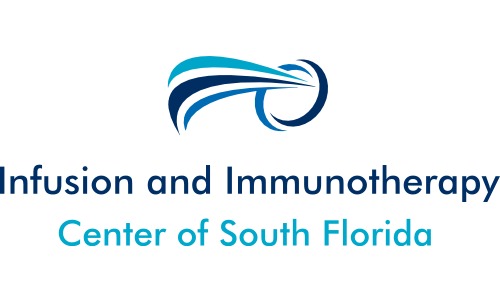 21097 NE 27th Court, Suite200Aventura, FL  33180 305-405-1595FAX 305-932-7882ORENCIA INFUSION ORDER    Rx:________________________________________________________________Physician Name:________________________   Date:___________________________________Physician Address: ______________________________________________________________City:__________________________________________________________________________State:____________________________  Zip Code:_____________________________________Phone:________________________________ FAX:____________________________________Physician Signature:____________________________________  Date:____________________Patient Name:___________________________________  Date of Birth:_____________________Address: ___________________________________ City:_________________   Zip:____________Phone:____________________________  WT:  _______kg.        HT: ________in.Diagnosis: _____________________________Dosing based on weight: < 60 kg = 2 vials   60 kg-100kg= 3 vials     >100 kg=4 vialsInfusion Frequency:             Loading Dose: (  Wk 0, Wk 2, Wk 4)  Q 4wks maintenanceDate of PPD/ QuantiFERON :____________Result:____________________________ ___________CBC, Metabolic Profile, ESR, Hepatitis Profile provided prior to Appointment if applicableComplete history including office notes must be provided to ensure authorization by Insurance Carrier